                              Меню 19.05.21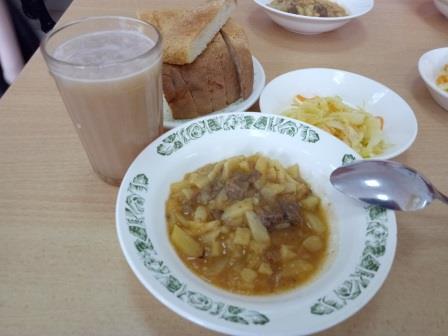 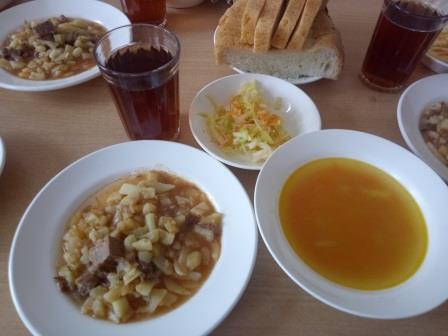 